II MIĘDZYPRZEDSZKOLNY KONKURS  PLASTYCZNEY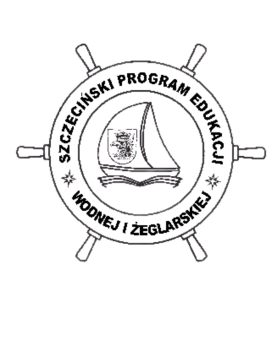 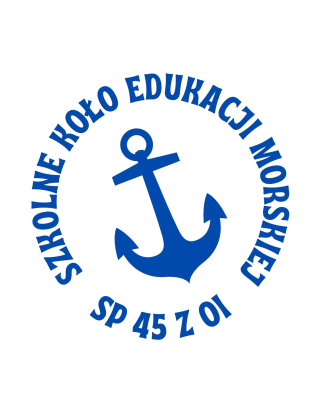 PODWODNY ŚWIAT W OCZACH PRZEDSZKOLAKAREGULAMIN ORGANIZATOR: Szkoła Podstawowa nr 45 z OI im. ks. Jana Twardowskiego SKEM - Oddziały Przedszkolneul. Tadeusza Zawadzkiego 75 w Szczecinie CELE:Rozwijanie wyobraźni twórczej Rozwijanie zdolności plastycznych Poszerzanie zainteresowań związanych z tematyką morskąZASADY UCZESTNICTWA: Udział w konkursie biorą dzieci w wieku 5-6lat Praca powinna być wykonana indywidualnie Technika wykonania pracy – dowolnaFormat wykonania pracy – A3 KAŻDA PRACA POWINNA ZAWIERAĆ NASTĘPUJĄCE DANE: Imię i nazwisko autora Grupę OPImię i nazwisko nauczyciela – opiekuna  KRYTERRIA OCENY PRACY: Zastosowana technika  Pomysłowość  Oryginalność MIEJSCE I TERMIN: Termin składania prac 18.10.2023r.Szkoła Podstawowa nr 45 z OI im. ks. Jana Twardowskiego ul. Tadeusza Zawadzkiego 75 w Szczecinie sala nr 3UWAGI KOŃCOWE: Podsumowanie konkursu odbędzie się 25.10.2023r. O dokładnym terminie wręczenia nagród powiadomimy finalistów. Autorzy najlepszych prac zostaną uhonorowani dyplomami i nagrodami.Udział w konkursie jest jednoznaczny z akceptacją niniejszego regulaminu.Organizatorzy konkursu: 				Ewelina Kucharzewska  i  Anna WilczyńskaZAŁ. 1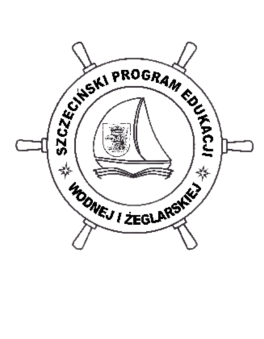 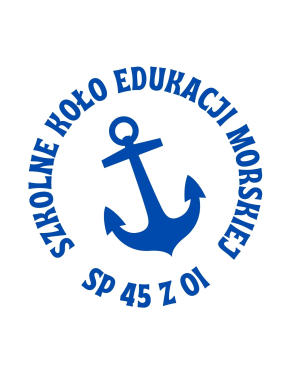 II MIĘDZYPRZEDSZKOLNY KONKURS PLASTYCZNY„PODWODNY ŚWIAT W OCZACH PRZEDSZKOLAKA”ZGODA NA PRZETWARZANIE DANYCH OSOBOWYCH I WIZERUNKU	 Na podstawie art. 6 ust. 1 lit. a RODO oraz na podstawie art. 81 ustawy o prawie autorskim 
i prawach pokrewnych, niniejszym wyrażam zgodę na rozpowszechnianie i wykorzystywanie imienia 
i nazwiska, wizerunku i innych niezbędnych danych osobowych mojego dziecka w formie papierowej (tradycyjnej) i elektronicznej wraz z danymi identyfikacyjnymi, przez placówkę oświatową w celach promocyjnych, informacyjnych, kulturalnych, edukacyjnych i innych związanych z realizowanymi zadaniami. Zgoda obejmuje możliwość przetwarzania wizerunku poprzez jego kadrowanie i kompozycję. Mam świadomość tego, iż zgodę mogę wycofać w każdym czasie.IMIĘ I NAZWISKO DZIECKADane osobowe oraz wizerunek będzie przetwarzany w szczególności w zakresie: udziału
 w II Międzyprzedszkolnym Konkursie Plastycznym  Podwodny świat w oczach przedszkolakaDane osobowe oraz wizerunek będzie przetwarzany w szczególności w zakresie: udziału
 w II Międzyprzedszkolnym Konkursie Plastycznym  Podwodny świat w oczach przedszkolakaDane osobowe oraz wizerunek będzie przetwarzany w szczególności w zakresie: udziału
 w II Międzyprzedszkolnym Konkursie Plastycznym  Podwodny świat w oczach przedszkolakaUdostępniania w Internecie, w tym na stronie internetowej placówki oświatowej, Szczecińskiego Programu Edukacji Wodnej i Żeglarskiej, Portalu Edukacyjnym lub profilu placówki oświatowej, zamieszczania w materiałach promocyjnych, informacyjnych, audiowizualnych, broszurach, gazetkach, tablicach ogłoszeń, w związku z konkursami i innymi działaniami oświatowymi w/w Programu.Udostępniania w Internecie, w tym na stronie internetowej placówki oświatowej, Szczecińskiego Programu Edukacji Wodnej i Żeglarskiej, Portalu Edukacyjnym lub profilu placówki oświatowej, zamieszczania w materiałach promocyjnych, informacyjnych, audiowizualnych, broszurach, gazetkach, tablicach ogłoszeń, w związku z konkursami i innymi działaniami oświatowymi w/w Programu.ZEZWALAM / NIE ZEZWALAM…………………………………………….
data………………………………………………………
czytelny podpis rodzica/opiekuna